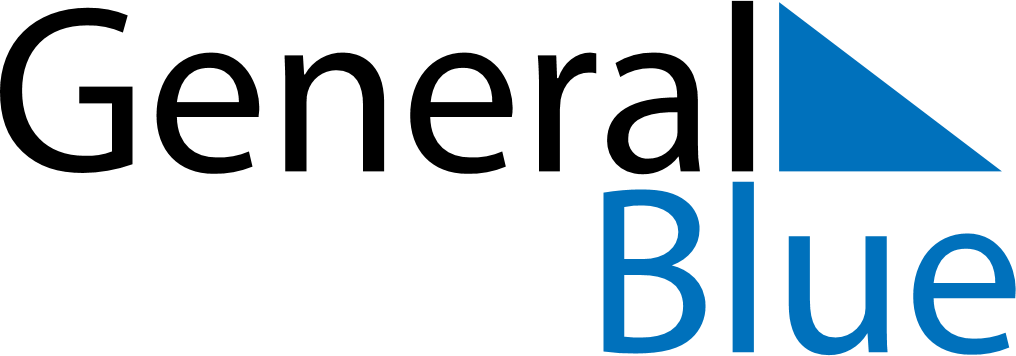 February 2024February 2024February 2024February 2024February 2024February 2024Gaotai Chengguanzhen, Gansu, ChinaGaotai Chengguanzhen, Gansu, ChinaGaotai Chengguanzhen, Gansu, ChinaGaotai Chengguanzhen, Gansu, ChinaGaotai Chengguanzhen, Gansu, ChinaGaotai Chengguanzhen, Gansu, ChinaSunday Monday Tuesday Wednesday Thursday Friday Saturday 1 2 3 Sunrise: 8:28 AM Sunset: 6:39 PM Daylight: 10 hours and 10 minutes. Sunrise: 8:27 AM Sunset: 6:40 PM Daylight: 10 hours and 13 minutes. Sunrise: 8:26 AM Sunset: 6:42 PM Daylight: 10 hours and 15 minutes. 4 5 6 7 8 9 10 Sunrise: 8:25 AM Sunset: 6:43 PM Daylight: 10 hours and 17 minutes. Sunrise: 8:25 AM Sunset: 6:44 PM Daylight: 10 hours and 19 minutes. Sunrise: 8:24 AM Sunset: 6:45 PM Daylight: 10 hours and 21 minutes. Sunrise: 8:22 AM Sunset: 6:46 PM Daylight: 10 hours and 23 minutes. Sunrise: 8:21 AM Sunset: 6:47 PM Daylight: 10 hours and 26 minutes. Sunrise: 8:20 AM Sunset: 6:49 PM Daylight: 10 hours and 28 minutes. Sunrise: 8:19 AM Sunset: 6:50 PM Daylight: 10 hours and 30 minutes. 11 12 13 14 15 16 17 Sunrise: 8:18 AM Sunset: 6:51 PM Daylight: 10 hours and 32 minutes. Sunrise: 8:17 AM Sunset: 6:52 PM Daylight: 10 hours and 35 minutes. Sunrise: 8:16 AM Sunset: 6:53 PM Daylight: 10 hours and 37 minutes. Sunrise: 8:15 AM Sunset: 6:54 PM Daylight: 10 hours and 39 minutes. Sunrise: 8:13 AM Sunset: 6:56 PM Daylight: 10 hours and 42 minutes. Sunrise: 8:12 AM Sunset: 6:57 PM Daylight: 10 hours and 44 minutes. Sunrise: 8:11 AM Sunset: 6:58 PM Daylight: 10 hours and 47 minutes. 18 19 20 21 22 23 24 Sunrise: 8:10 AM Sunset: 6:59 PM Daylight: 10 hours and 49 minutes. Sunrise: 8:08 AM Sunset: 7:00 PM Daylight: 10 hours and 51 minutes. Sunrise: 8:07 AM Sunset: 7:01 PM Daylight: 10 hours and 54 minutes. Sunrise: 8:06 AM Sunset: 7:02 PM Daylight: 10 hours and 56 minutes. Sunrise: 8:04 AM Sunset: 7:04 PM Daylight: 10 hours and 59 minutes. Sunrise: 8:03 AM Sunset: 7:05 PM Daylight: 11 hours and 1 minute. Sunrise: 8:02 AM Sunset: 7:06 PM Daylight: 11 hours and 4 minutes. 25 26 27 28 29 Sunrise: 8:00 AM Sunset: 7:07 PM Daylight: 11 hours and 6 minutes. Sunrise: 7:59 AM Sunset: 7:08 PM Daylight: 11 hours and 9 minutes. Sunrise: 7:57 AM Sunset: 7:09 PM Daylight: 11 hours and 11 minutes. Sunrise: 7:56 AM Sunset: 7:10 PM Daylight: 11 hours and 14 minutes. Sunrise: 7:54 AM Sunset: 7:11 PM Daylight: 11 hours and 16 minutes. 